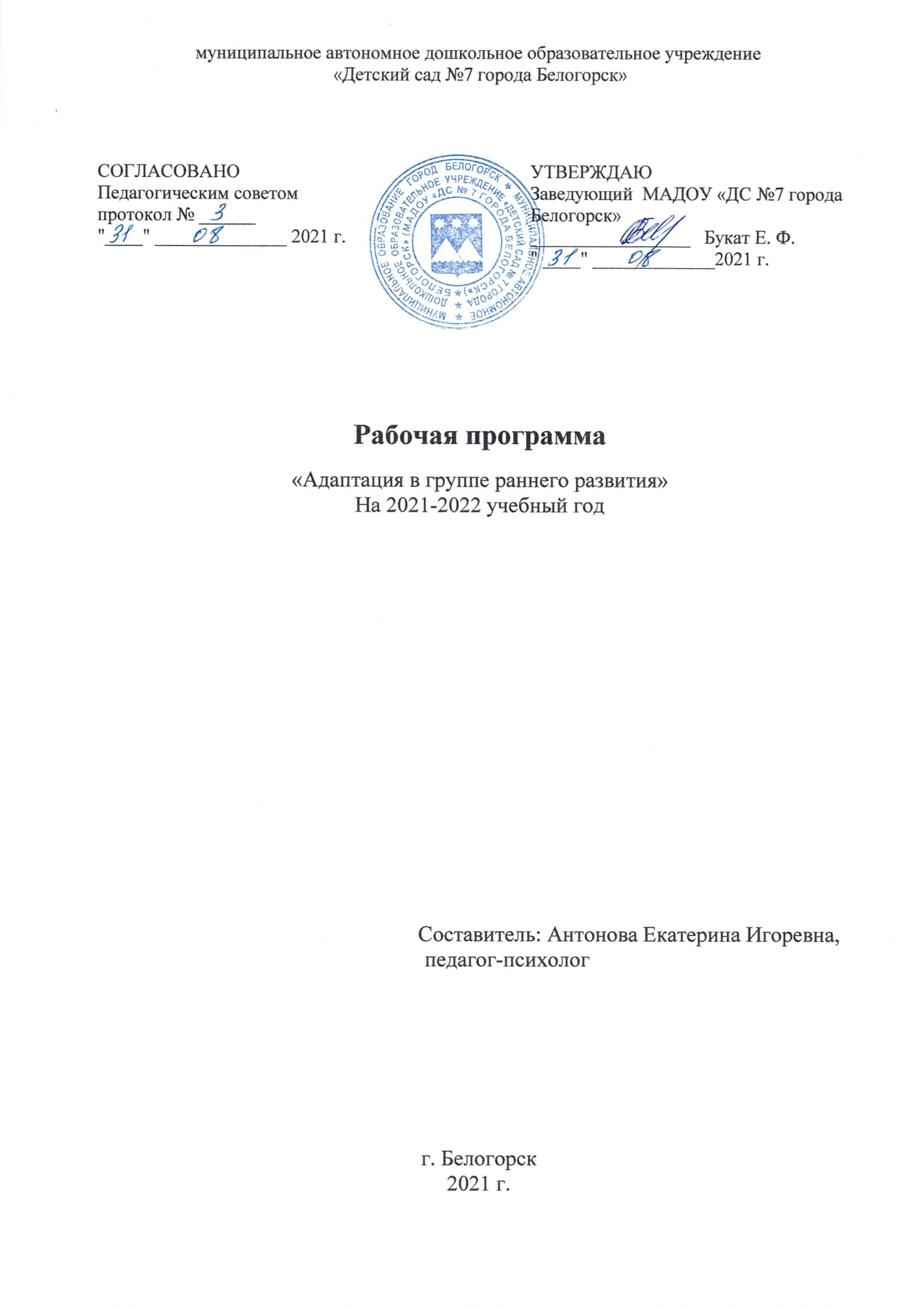 Программа работы педагога-психологапо сопровождению периода адаптациидетей раннего и младшего дошкольного возрастав 2020-2021 учебном годуЦель: сохранение и укрепление психологического здоровья и эмоционального благополучия детей, адаптация к условиям ДОУЗадачи:Обеспечить психологическое сопровождение процесса адаптации детей раннего возраста к условиям ДОУ через систему взаимодействия «педагог-родитель - ребенок».Выявить уровень адаптации детей.Провести консультации для родителей и педагогов по вопросам развития детей раннего возраста.Обеспечить повышение психологической компетентности родителей по вопросам развития и воспитания ребенка.ЭтапыадаптацииСодержание деятельностиСодержание деятельностиСодержание деятельностис воспитанникамис родителямис педагогамиДо адаптационныйЦель: формирование положительного настроя семьи на детский сад, снижение эмоциональной напряженности и тревоги родителей и педагогов.1. Организация совместной деятельности с воспитанниками ДОУ (по решению администрации организуются совместные прогулки вновь поступающих детей и воспитанников ДОУ).1.     Выступление на родительском собрании по теме: «Адаптация ребенка к новым социальнымусловиям»         2. Беседы с родителями с целью изучения семьи с целью прогноза адаптации. 1. Организация консультаций по вопросам возрастного развития детей раннего и младшего дошкольного возраста.2. Оказание помощи в организации благоприятной предметно – развивающей среды группы.3. Составление индивидуального режима адаптационного периода для каждого ребёнка.АдаптационныйЦель: оптимизация условий и снижение психоэмоционального напряжения на основе изучения процесса адаптации.1. Организация приёма детей в группу в соответствии с   примерным графиком.2. Реализация индивидуального подхода к ребёнку, учёт его актуальных потребностей и потребностей семьи, уровня психофизического развития.3. Психолого-педагогическое обследование детей  Контроль нервно-психического развития детей. Консультирование семьи.4. Коррекционная работа с тяжело адаптирующимися детьми и их родителями.1. Цикл развивающих занятий, способствующих снятию психоэмоционального напряжения и благоприятной адаптации детей к ДОУ.2. Проведение игр на сплочение детей, создание положительного эмоционального фона.1. Наглядная информация в родительский уголок.1.Анкетирование родителей «Мой ребенок».2. Индивидуальные консультации для родителей по вопросам хода периода адаптации.2. Консультации по инициативе психолога с родителями детей, нуждающихся в психолого-педагогической помощи и поддержке.3. Изучение детско-родительских взаимоотношений (при тяжелой степени адаптации у ребенка).1. Беседы с воспитателями об особенностях работы с детьми раннего возраста.2. Совместное планирование организации детской деятельности в течение дня.3. Беседы с воспитателями, испытывающими затруднения в период работы по адаптации детей.4. Заполнение адаптационных листов.5. Прогнозирование уровня адаптации каждого ребенка и планирование психолого-педагогической помощи детям с тяжелой степенью адаптации.6. Консультирование педагогов по сопровождению детей с тяжелой степенью адаптации.ПостадаптационныйЦель: анализ и корректировка процесса адаптации в целом.1. Регулярные совместные мероприятия для детей и родителей.1. Регулярные мероприятия с детьми.1. Диагностика эффективности процесса адаптации.2. Профессиональная рефлексия воспитателей по итогам адаптационного периода.  